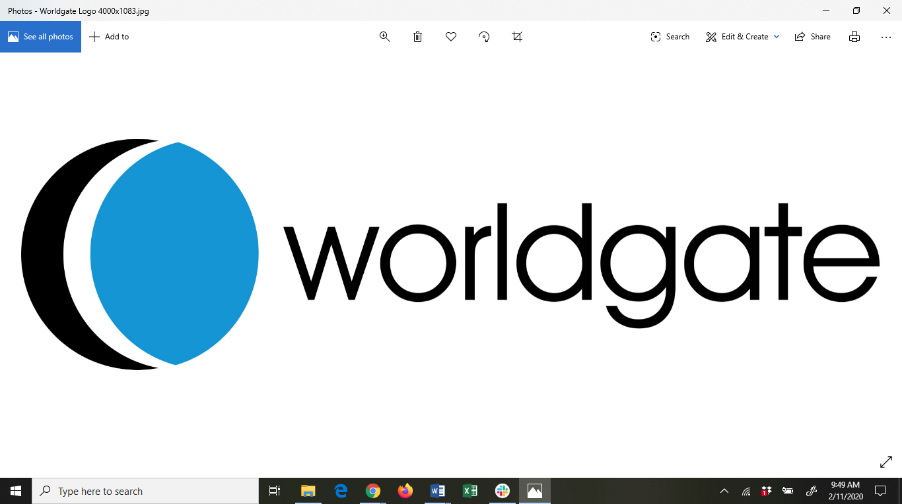 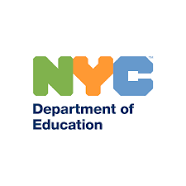 4.2 Non-Technical Proposal A. Proposal Cover Letter July 2, 2020Worldgate, llc is an approved GSA vendor under IT Schedule 70 #GS-35F-360AA, special item number 132.51, and is pleased to submit this proposal in response to the New York City Department of Education (DOE) RFP # B4499 for GSA IT Consulting Services. We appreciate the opportunity to partner with DOE to provide highly qualified applicants for the positions listed below and to support the Division of Instruction and Information Technology’s mission of providing technology that enables equity and excellence. Worldgate is an IT consulting and staffing firm focused on helping our school district clients achieve their strategic goals. As an ISO 9001:2015 Certified firm founded by executives from Fortune 50 IT organizations and top consulting firms, we have developed a proven and repeatable process to secure ensure the success of our clients. Worldgate is a Nationally Certified Woman Owned Business Enterprise headquartered in Reston, Virginia and with offices in Philadelphia, Atlanta and Houston. Worldgate has extensive experience working with large school districts that mirror the scale and needs of New York, including nearby School District of Philadelphia (SDP) for the past 10 years. Worldgate was recently selected to provide SDP with ERP expertise and staffing support which has enabled SDP to dedicate the required resources to tackle complex challenges of a large cloud-based ERP implementation. This is just one example of the value Worldgate brings to a similar school district relationship.Our list of highly qualified candidates proposed for each position are below: The Proposer accepts all the terms and conditions listed in this Solicitation.The Proposer meets all the requirements as specified in Section III. We are enthusiastic about the prospect of working with DOE on all of your mission-critical technology initiatives and are confident in our team’s ability to deliver staff that executes above your expectations.Thank you for your consideration.Justin ZubrickJustin Zubrick, Director of Client Services and SalesGSA IT Schedule 70 # GS-35F-360AA703. 599. 9940jzubrick@worldgatellc.comB. Proposal Form (Attachment 2)C. Pricing Sheet (Attachment 3)D. GSA Contract Information E. Tax Affirmation Form (Attachment 9) F. Substitute w9 Form (Attachment 10)G. Doing Business Data Form (Attachment 8)COI and Attachment 7Position NumberCandidate Name1. Project Manager- Application Modernization &  EnhancementsGary Cogan8. Project Manager- IT Development & ManagementAlex Blackmore16. Business Analyst- Application Modernization & EnhancementsHiba Almasri24. Business Analyst - IT Development & ManagementSyed Nadeem39. QA Analyst- Functional - IT Development & ManagementCharles Akinbowale46. QA Analyst- Performance- Application Modernization & EnhancementsVenkata Nallani55. Application Developer/Architect - Application Modernization & EnhancementsDale Roth149. System Architect - IT Development & ManagementBen Benali159. System Engineer- IT Development & ManagementPierre Narcisse